MODELLO “1”ISTANZA DI AMMISSIONE - DICHIARAZIONE UNICAPROCEDURA APERTA PER L’AFFIDAMENTO DEI LAVORI DI “BONIFICA E RIMOZIONE TOP-SOIL DELLE AREE DEL P.R.U. “AREA STAZIONE FF.S. – EX BOSCHI” 2° STRALCIO” IN PARMA. – CUP G91B08000530001CIG  75481534E7			Spett.le 			Area Stazione 			c/o STT holding			viale Giovanni Falcone 30/a			43121 ParmaIl sottoscritto ………….……………………………………………………………………………nato a ………………………………..………..…   Prov. ……….   il …………………………….residente nel Comune di …………….……..…..………   Prov. ….…  Stato ……….………..…..Via/Piazza ………………...…………………………..………………..…………..   n. ……........CODICE FISCALE …………………………………………………………………………….....in qualità di ……………………………...…………………………………………………..….…dell’impresa .…………………………………….………………………………………...……….con sede nel Comune di ……………………………..…   Prov. ….…   Stato …………..……….Via/Piazza ………………………………………….....………………..…………..   n. ….…..…..con codice fiscale: ……………..……….…..   Partita IVA: ………………………………………telefono …………………………………….   Fax ……………………….………..….…………..e-mail …………………………………… …  Pec …………………………………..……………CHIEDEDi partecipare alla gara in oggetto:come Impresa Singolacome Impresa Singola pur facendo parte del Consorzio ……………………………………………………………………....…………………………quale Impresa Capogruppo o Consorziata equivalente della Associazione Temporanea di Imprese / Consorzio ex art. 45 comma 2 lett. e) del D.lgs. n. 50/2016 (cancellare la parte non di interesse sulla base della forma giuridica ricorrente) con le ditte qui di seguito specificate:  …………………………………con sede in ………………………………………………via…………………………….Codice Fiscale ………………………………………………………………………………con sede in ………………………………………………via…………………………….Codice Fiscale ………………………………………………………………………………con sede in ………………………………………………via…………………………….Codice Fiscale ……………………………………………quale Impresa mandante o Consorziata equivalente della Associazione Temporanea di Imprese / Consorzio ex art. 45 comma 2 lett. e) del D.lgs. n. 50/2016 (cancellare la parte non di interesse sulla base della forma giuridica ricorrente) con le ditte qui di seguito specificate:  …………………………………con sede in ………………………………………………via…………………………….Codice Fiscale ………………………………………………………………………………con sede in ………………………………………………via…………………………….Codice Fiscale ………………………………………………………………………………con sede in ………………………………………………via…………………………….Codice Fiscale ……………………………………………come Consorzio o GEIE in proprio;quale Consorzio o GEIE per le seguenti Imprese Consorziate o facenti parte del GEIE:…………………………………con sede in ………………………………………………via…………………………….Codice Fiscale ………………………………………………………………………………con sede in ………………………………………………via…………………………….Codice Fiscale ………………………………………………………………………………con sede in ………………………………………………via…………………………….Codice Fiscale ……………………………………………quale Consorziata designata dal Consorzio ______________ per l’esecuzione dei lavori(relativamente ai Consorziati opera il divieto di partecipare alla gara in qualsiasi altra forma ed, in caso di aggiudicazione, i soggetti assegnatari dell’esecuzione dei lavori non potranno essere diversi da quelli suindicati, fatto salvo quanto previsto dall’art. 48, comma 7–bis del D.lgs. n. 50/2016).quale organo comune mandatario di una rete d’imprese, sprovvista di soggettività giuridica, aderente al contratto di rete di cui all’art. 45, comma 1 lett. f), D.Lgs. 50/2016quale organo comune mandatario di una rete d’imprese, provvista di soggettività giuridica, aderente al contratto di rete di cui all’art. 45, comma 1 lett. f), D.Lgs. 50/2016quale impresa retista mandante di una rete d’imprese, sprovvista di soggettività giuridica, aderente al contratto di rete di cui all’art. 45, comma 1 lett. f), D.Lgs. 50/2016quale impresa retista mandante di una rete d’imprese, provvista di soggettività giuridica, aderente al contratto di rete di cui all’art. 45, comma 1 lett. f), D.Lgs. 50/2016quale mandante di una rete d’impresa, dotata di organo comune privo di potere di rappresentanza o sprovvista di organo comune, aderente al contratto di rete di cui all’art. 45, comma 1 lett. f), D.Lgs. 50/2016;quale mandatario di una rete d’impresa, dotata di organo comune privo di potere di rappresentanza o sprovvista di organo comune, aderente al contratto di rete di cui all’art. 45, comma 1 lett. f), D.Lgs. 50/2016;Il sottoscritto, inoltre, ai sensi degli articoli 46 e 47 del D.P.R. 28 dicembre 2000, n. 445 e s.m.i. consapevole delle sanzioni penali previste dall’articolo 76 del medesimo D.P.R. 445/2000 e s.m.i., per le ipotesi di falsità in atti e dichiarazioni mendaci ivi indicate.D I C H I A R AIstruzioni per la compilazione: Barrare con una X il  della dichiarazione che si intende rendere.che l'Impresa, ai sensi della Legge n. 180/2011, rientra nella seguente categoria:  Grande Media  Piccola Microche l’impresa è iscritta nel Registro delle Imprese di …………………………………………...CONSIGLIO DI AMMINISTRAZIONE  Numero componenti in carica:PROCURATORI GENERALI E PROCURATORI SPECIALI    Numero componenti in carica: COLLEGIO SINDACALE        Numero sindaci effettivi: Numero sindaci supplenti: OGGETTO SOCIALECOMPONENTI DEL CONSIGLIO DI AMMINISTRAZIONE(Presidente del C.d.A., Vicepresidente, Amministratore Unico, Amministratore Delegato, Consiglieri)PROCURATORI GENERALI E PROCURATORI SPECIALI (OVE PREVISTI)COLLEGIO SINDACALE(Sindaci effettivi e supplenti)COMPONENTI ORGANISMO DI VIGILANZA (OVE PREVISTI)INSTITORI (OVE PREVISTI)SOCI E TITOLARI DI DIRITTI SU QUOTE ED AZIONI / PROPRIETARI(indicare quote percentuali di proprietà)DIRETTORE/I TECNICO/I (OVE PREVISTO)Dichiara, inoltre,in quanto Cooperativa o Consorzio di Cooperative di essere iscritta all’Albo delle società cooperative tenuto dal Ministero delle Attività Produttive ai sensi del D.M.  del 23/06/2004.Indicare:l’attività ……………………………………………………………………………………..i dati di iscrizione ……………………………………………………………………………l’oggetto sociale ……………………………………………………………………………..le generalità delle persone che rappresentano legalmente la cooperativa:Sig. …………………………………………………………………………………………..nato a ……………………………………………….il ……………………………………..residente a ………………………………………… Via ……………………………………Sig. …………………………………………………………………………………………..nato a ……………………………………………….il ……………………………………..residente a ………………………………………… Via ……………………………………Sig. …………………………………………………………………………………………..nato a ……………………………………………….il ……………………………………..residente a ………………………………………… Via ……………………………………DICHIARA ALTRESI’ai sensi e per gli effetti del D.P.R. n. 445/2000Istruzioni per la compilazione: Barrare con una X il  della dichiarazione che si intende rendere.di essersi recato sui luoghi dove devono essere effettuati i lavori e di aver preso conoscenza delle condizioni locali, nonché di tutte le circostanze generali e particolari che possono aver influito sulla determinazione dei prezzi e delle condizioni contrattuali e di possedere l’attrezzatura necessaria per l’esecuzione dei lavori;di aver preso visione ed accettare incondizionatamente i patti e le condizioni contenute negli atti di gara;di valutare remunerativa la propria offerta; di possedere tutte le abilitazioni previste dalla vigente normativa per i lavori oggetto dell’appalto;di impegnarsi ad iniziare i lavori a semplice richiesta, anche in pendenza del perfezionamento del contratto, ai sensi dell’art. 32, comma 8, del D.Lgs. 50/2016;di obbligarsi ad attuare a favore dei lavoratori dipendenti e se cooperativa anche verso i soci, condizioni normative e retributive non inferiori a quelle risultanti dai contratti di lavoro e dagli accordi locali integrativi degli stessi, applicabili alla data dell’offerta alla categoria e nella località in cui si svolgono i lavori ed a rispettare le norme e procedure previste dalla L. 19.3.90, n. 55 e s.m.i.;di aver tenuto conto nell’offerta degli oneri previsti per la sicurezza fisica dei lavoratori;  di non essersi avvalso di piani individuali di emersione del lavoro sommerso di cui alla L. n. 383/2001		OPPURE   di essersi avvalso di piani individuali di emersione del lavoro sommerso di cui alla L. n. 383/2001 ma che il periodo di emersione si è concluso;di non trovarsi nelle condizioni previste nell’art. 80, del D.lgs. 18.4.2016, n. 50, e più precisamente dichiara:che l’impresa  non si trova in stato di fallimento, di liquidazione coatta amministrativa, di concordato preventivo, salvo il caso di concordato con continuità aziendale e che non sono in corso procedimenti per la dichiarazione di tali situazioni; (NB: l’art. 110, c. 3 D.Lvo n. 50/2016 prevede: “Il curatore del fallimento, autorizzato all'esercizio provvisorio, ovvero l'impresa ammessa al concordato con continuità aziendale, su autorizzazione del giudice delegato, possono: a) partecipare a procedure di affidamento di concessioni e appalti di lavori, forniture e servizi ovvero essere affidatario di subappalto; b) eseguire i contratti già stipulati dall'impresa fallita o ammessa al concordato con continuità aziendale.” L’art. 110, c. 5 del D.Lvo n. 50/2016 prevede: “5. L'ANAC, sentito il giudice delegato, può subordinare la partecipazione, l'affidamento di subappalti e la stipulazione dei relativi contratti alla necessità che il curatore o l'impresa in concordato si avvalgano di un altro operatore in possesso dei requisiti di carattere generale, di capacità finanziaria, tecnica, economica, nonchè di certificazione, richiesti per l'affidamento dell'appalto, che si impegni nei confronti dell'impresa concorrente e della stazione appaltante a mettere a disposizione, per la durata del contratto, le risorse necessarie all'esecuzione dell'appalto e a subentrare all'impresa ausiliata nel caso in cui questa nel corso della gara, ovvero dopo la stipulazione del contratto, non sia per qualsiasi ragione più in grado di dare regolare esecuzione all'appalto o alla concessione, nei seguenti casi: a) se l'impresa non è in regola con i pagamenti delle retribuzioni dei dipendenti e dei versamenti dei contributi previdenziali e assistenziali; b) se l'impresa non è in possesso dei requisiti aggiuntivi che l'ANAC individua con apposite linee guida”);	Oppureche sono cessate le incapacità personali derivanti da sentenza dichiarativa di fallimento o di liquidazione coatta con la riabilitazione civile, pronunciata dall’organo giudiziario competente in base alle condizioni e con il procedimento previsto dal Capo IX del D.Lgs. 09.01.2006, n. 5;	Oppureche è venuta meno l’incapacità a contrarre – prevista nei casi di amministrazione controllata e di concordato preventivo – per revoca o per cessazione dell’amministrazione controllata, ovvero per la chiusura del concordato preventivo – attraverso il provvedimento del giudice delegato che accerta l’avvenuta esecuzione del concordato ovvero di risoluzione o annullamento dello stesso;	Oppureche si è concluso il procedimento dell’amministrazione straordinaria di cui al D.Lgs. n. 270/99;che nei propri confronti non sussistono cause di decadenza, di sospensione o di divieto previste dall'articolo 67 del decreto legislativo 6 settembre 2011, n. 159 o di un tentativo di infiltrazione mafiosa di cui all'art. 84, c. 4, del medesimo decreto e di non avere pendenti procedimenti per l’applicazione delle misure di prevenzione della sorveglianza; (tale dichiarazione deve essere resa dal titolare e dal direttore tecnico, se si tratta di impresa individuale; da un socio e dal direttore tecnico, se si tratta di società in nome collettivo; dai soci accomandatari e dal direttore tecnico, se si tratta di società in accomandita semplice; dai membri del consiglio di amministrazione cui sia stata conferita la legale rappresentanza, ivi compresi institori e procuratori generali, dai membri degli organi con poteri di direzione o di vigilanza e dai soggetti muniti di poteri di rappresentanza, di direzione o di controllo, dal direttore tecnico o dal socio unico persona fisica, ovvero dal socio di maggioranza in caso di società con meno di quattro soci, se si tratta di altro tipo di società o consorzio)di non aver subito condanna con sentenza definitiva o decreto penale di condanna divenuto irrevocabile o sentenza di applicazione della pena su richiesta ai sensi dell'articolo 444 del codice di procedura penale, per uno dei seguenti reati:   delitti, consumati o tentati, di cui agli articoli 416, 416-bis del codice penale ovvero delitti commessi avvalendosi delle condizioni previste dal predetto articolo 416-bis ovvero al fine di agevolare l'attività delle associazioni previste dallo stesso articolo, nonchè per i delitti, consumati o tentati, previsti dall'art. 74 del DPR 9.10.1990, n. 309, dall'articolo 291-quater del DPR 23.1.1973, n. 43 e dall'articolo 260 del decreto legislativo 3.4.2006, n. 152, in quanto riconducibili alla partecipazione a un'organizzazione criminale, quale definita all'articolo 2 della decisione quadro 2008/841/GAI del Consiglio;    delitti, consumati o tentati, di cui agli articoli 317, 318, 319, 319-ter, 319-quater, 320, 321, 322, 322-bis, 346-bis, 353, 353-bis, 354, 355 e 356 del codice penale nonchè all'art. 2635 del codice civile; b – bis) false comunicazioni sociali di cui agli artt. 2621 e 2622 del codice civile;   frode ai sensi dell'articolo 1 della convenzione relativa alla tutela degli interessi finanziari delle Comunità europee;    delitti, consumati o tentati, commessi con finalità di terrorismo, anche internazionale, e di eversione dell'ordine costituzionale reati terroristici o reati connessi alle attività terroristiche;    delitti di cui agli articoli 648-bis, 648-ter e 648-ter.1 del codice penale, riciclaggio di proventi di attività criminose o finanziamento del terrorismo, quali definiti all'articolo 1 del decreto legislativo 22 giugno 2007, n. 109 e successive modificazioni;   sfruttamento del lavoro minorile e altre forme di tratta di esseri umani definite con il decreto legislativo 4 marzo 2014, n. 24;   ogni altro delitto da cui derivi, quale pena accessoria, l'incapacità di contrattare con la pubblica amministrazione;	   (tale dichiarazione deve essere resa dal titolare o dal direttore tecnico, se si tratta di impresa individuale; dai soci o dal direttore tecnico, se si tratta di società in nome collettivo; dai soci accomandatari o dal direttore tecnico, se si tratta di società in accomandita semplice; dai membri del consiglio di amministrazione cui sia stata conferita la legale rappresentanza, ivi compresi institori e procuratori generali, dai membri degli organi con poteri di direzione o di vigilanza o dai soggetti muniti di poteri di rappresentanza, di direzione o di controllo, dal direttore tecnico o dal socio unico persona fisica, ovvero dal socio di maggioranza in caso di società con meno di quattro soci, se si tratta di altro tipo di società o consorzio.)OppureChe nei propri confronti sono state pronunciate le seguenti condanne ivi comprese quelli che, con riferimento ai reati di cui all’art. 80, c. 1 del D.lvo 50/2016, hanno comportato l’applicazione di una pena detentiva non superiore a 18 mesi ovvero abbiano riconosciuto l’attenuante della collaborazione come definite per le singole fattispecie di reato o al comma 5 dell’art. 80 del D.Lvo n. 50/2016:……………………………………………………………………………………………………………………………………………………………………………………………………(riportare integralmente quanto indicato nella visura delle iscrizioni a proprio carico ai sensi dell’art. 33 del DPR 14.11.2002, n. 313 e smi. il concorrente non è tenuto ad indicare nella dichiarazione le condanne quando il reato è stato depenalizzato ovvero quando è intervenuta la riabilitazione ovvero quando il reato è stato dichiarato estinto dopo la condanna ovvero in caso di revoca della condanna medesima). E CHE Nel caso di sentenze a carico per i reati dell’art. 80, c. 1 del D.Lgs. n. 50/2016 che hanno comportato l’applicazione della pena detentiva non superiore a 18 mesi ovvero abbiano riconosciuto l'attenuante della collaborazione come definita per le singole fattispecie di reato, o al comma 5, è stato risarcito o ci si è impegnati a risarcire qualunque danno causato dal reato o dall’illecito e di aver adottato provvedimenti concreti di carattere tecnico, organizzativo e relativi al personale idonei a prevenire ulteriori reati o illeciti, come risulta dalla seguente documentazione che si allega alla dichiarazione:……………………………………………………………………………………………………………………………………………………………………………………………………n.1. che nell’anno antecedente la data di pubblicazione del bando di gara non vi sono soggetti cessati dalle cariche societarie indicate all’articolo 80, c. 1, del D.Lgs 18.4.2016, n. 50;	Oppuren.2. che i nominativi e le generalità dei soggetti cessati dalle cariche societarie indicate all’articolo 80, comma 1, del D.lgs 18.4.2016, n. 50 nell’anno antecedente la data di pubblicazione del bando di gara di che trattasi, sono i seguenti:………………………………………………………………………………………………….…………………………………………………………………………………e che nei confronti dei suddetti soggetti, durante il periodo in cui rivestivano cariche societarie (completare solo se compilato n.2):n.2.1. non sono state pronunciate sentenze la condanna con sentenza definitiva o decreto penale di condanna divenuto irrevocabile o sentenza di applicazione della pena su richiesta ai sensi dell'articolo 444 del codice di procedura penale, per uno dei reati indicati nell’art. 80, c. 1 del D.Lgs. n. 50/2016;		Oppuren.2.2. nel caso di sentenze a carico, la ditta ha adottato atti e misure di completa ed effettiva dissociazione dalla condotta penalmente sanzionata, dimostrabili con la documentazione allegata …………………………………………………… ………………………………………… ……………………………………………………………………………………………………………………………………………………………………………………………………………l) di non aver commesso gravi infrazioni debitamente accertate alle norme in materia di salute e sicurezza sul lavoro nonchè agli obblighi di cui all'art. 30, c. 3 del D.Lgs. n. 50/2016;m) che non si è reso colpevole di gravi illeciti professionali, tali da rendere dubbia la sua integrità o affidabilità. (Tra questi rientrano: le significative carenze nell'esecuzione di un precedente contratto di appalto o di concessione che ne hanno causato la risoluzione anticipata, non contestata in giudizio, ovvero confermata all'esito di un giudizio, ovvero hanno dato luogo ad una condanna al risarcimento del danno o ad altre sanzioni; il tentativo di influenzare indebitamente il processo decisionale della stazione appaltante o di ottenere informazioni riservate ai fini di proprio vantaggio; il fornire, anche per negligenza, informazioni false o fuorvianti suscettibili di influenzare le decisioni sull'esclusione, la selezione o l'aggiudicazione ovvero l'omettere le informazioni dovute ai fini del corretto svolgimento della procedura di selezione); n) che la propria partecipazione alla gara non determina una situazione di conflitto di interesse ai sensi dell'articolo 42, comma 2 del D.Lgs. n. 50/2016, non diversamente risolvibile;o) di non essere stato coinvolto nella preparazione della documentazione necessaria alla procedura d’appalto e pertanto di non aver creato alcuna distorsione della concorrenza;p) di non essere stato soggetto alla sanzione interdittiva di cui all'art. 9, comma 2, lettera c) del decreto legislativo 8 giugno 2001, n. 231 o ad altra sanzione che comporta il divieto di contrarre con la pubblica amministrazione, compresi i provvedimenti interdittivi di cui all'articolo14 del decreto legislativo 9 aprile 2008, n. 81;p-bis) di non aver presentato documentazione o dichiarazioni non veritiere nell’affidamento di subappalti; p-ter) che l’impresa che rappresenta non è iscritta nel casellario informatico tenuto dall’Osservatorio dell’ANAC per aver presentato false dichiarazioni o falsa documentazione nelle procedure di gara e negli affidamenti di subappalti (il motivo di esclusione perdura fino a quando opera l’iscrizione nel casellario informatico);q) che l’impresa che rappresenta non è iscritta nel casellario informatico tenuto dall'Osservatorio dell'ANAC per aver presentato false dichiarazioni o falsa documentazione ai fini del rilascio dell'attestazione di qualificazione;r) di non aver violato il divieto di intestazione fiduciaria di cui all'articolo 17 della legge 19 marzo 1990, n. 55. (L'esclusione ha durata di un anno decorrente dall'accertamento definitivo della violazione e va comunque disposta se la violazione non è stata rimossa); s)  la propria condizione di non assoggettabilità agli obblighi di assunzioni obbligatorie di cui       alla legge n. 68/99 (nel caso di concorrente che occupa non più di 15 dipendenti oppure nel caso di concorrente che occupa da 15 a 35 dipendenti qualora non abbia effettuato nuove assunzioni dopo il 18 gennaio 2000)	Oppure     la propria ottemperanza agli obblighi di assunzioni obbligatorie di cui alla legge n. 68/99 (nel caso di concorrente che occupa più di 35 dipendenti oppure nel caso di concorrente che occupa da 15 a 35 dipendenti che abbia effettuato una nuova assunzione dopo il 18 gennaio 2000);t) che l'operatore economico che, pur essendo stato vittima dei reati previsti e puniti dagli articoli 317 e 629 del codice penale aggravati ai sensi dell'articolo 7 del decreto-legge 13.5.1991, n. 152, convertito, con modificazioni, dalla legge 12.7.1991, n. 203, non risulti aver denunciato i fatti all'autorità giudiziaria, salvo che ricorrano i casi previsti dall'articolo 4, primo comma, della legge 24 novembre 1981, n. 689. (La circostanza di cui al primo periodo deve emergere dagli indizi a base della richiesta di rinvio a giudizio formulata nei confronti dell'imputato nell’anno antecedente alla pubblicazione del bando e deve essere comunicata, unitamente alle generalità del soggetto che ha omesso la predetta denuncia, dal procuratore della Repubblica procedente all'ANAC, la quale cura la pubblicazione della comunicazione sul sito dell'Osservatorio)u) che l'operatore economico non si trova rispetto ad un altro partecipante alla medesima procedura di affidamento, in una situazione di controllo di cui all'articolo 2359 del codice civile o in una qualsiasi relazione, anche di fatto, se la situazione di controllo o la relazione comporti che le offerte sono imputabili ad un unico centro decisionale.v) di non avere commesso violazioni gravi, definitivamente accertate, rispetto agli obblighi relativi al pagamento delle imposte e tasse secondo la legislazione italiana o quella dello Stato in cui sono stabiliti. (Costituiscono gravi violazioni quelle che comportano un omesso pagamento di imposte e tasse superiore all'importo di cui all'articolo 48-bis, commi 1 e 2-bis del DPR 29.9.1973, n. 602. Costituiscono violazioni definitivamente accertate quelle contenute in sentenze o atti amministrativi non più soggetti ad impugnazione)w) che non ha commesso violazioni gravi, definitivamente accertate, rispetto agli obblighi relativi al pagamento dei contributi previdenziali, secondo la legislazione italiana o quella dello Stato in cui sono stabiliti. (Costituiscono gravi violazioni in materia contributiva e previdenziale quelle ostative al rilascio del documento unico di regolarità contributiva (DURC), di cui al decreto del Ministero del lavoro e delle politiche sociali 30 gennaio 2015, pubblicato sulla Gazzetta Ufficiale n. 125 del 1° giugno 2015, ovvero delle certificazioni rilasciate dagli enti previdenziali di riferimento non aderenti al sistema dello sportello unico previdenziale)x) di aver adempiuto all’interno della propria azienda, agli obblighi di sicurezza previsti dalla vigente normativa y) di mantenere regolari posizioni previdenziali ed assicurative presso l’INPS (matricola n° …………………………………..), l’INAIL (matricola n° ……..……………………………) CASSA EDILE (posizione n. ……………………….…)  e di essere in regola con i relativi versamenti e di applicare il CCNL del settore ………………………………………………………..…………………………….;z) di avere tenuto conto, nel formulare la propria offerta, di eventuali maggiorazioni per lievitazione dei prezzi che dovessero intervenire durante le prestazioni, rinunciando fin d’ora a qualsiasi azione o eccezione in merito, fatte salve quelle previste da disposizioni normative in materia;aa) di essere informato, ai sensi e per gli effetti di cui all’articolo 13 del D.Lgs. 196/03, che i dati personali raccolti saranno trattati, anche con strumenti informatici, esclusivamente nell’ambito del procedimento per il quale la presente dichiarazione viene resa.bb) che l’Ufficio dell’Agenzia delle Entrate territorialmente competente presso il quale si è iscritti è il seguente: …………………………………………………………………………cc) che la Direzione Provinciale del Lavoro territorialmente competente è sita presso il seguente indirizzo: ………………………………………………………………………………………dd) che la Cancelleria Fallimentare presso il Tribunale territorialmente competente è sita presso  il seguente indirizzo: ………………………………………………..............…………………ee) di autorizzare la trasmissione di eventuali comunicazioni inerenti la presente gara, di  qualunque natura, presso i seguenti recapiti: fax ……………………………………... e-mail certificata …………………………………………………………….………………………… e di eleggere domicilio al seguente indirizzo ……………………………………..…………… ……………………………..........................................................................…………………… ………………………………………………………………………………..............................ff) di impegnarsi ad osservare l’obbligo di tracciabilità dei flussi finanziari di cui alla legge 13 agosto 2010, n. 136 e smi, a pena di nullità assoluta del contratto.gg) ai sensi dell’art. 53, c. 16 ter del D.Lgs. n. 165/01 e smi come introdotto dall’art. 1 della L. 190/2012 di non aver assunto alle proprie dipendenze personale già dipendente della stazione appaltante che abbia esercitato poteri autoritativi o negoziali per conto della stazione appaltante medesima nei tre anni antecedenti la data di pubblicazione della gara;hh)di non essere soggetto alle cause di esclusione delle procedure di appalto di cui all'art. 41 del D. Lgs. 198/2006 (Codice delle pari opportunità tra uomo e donna ex art. 6 della legge 246/2005) e di cui all'art. 44 del D. Lgs. 286/1998 (Testo Unico delle disposizioni concernenti la disciplina dell'immigrazione e norme sulla condizione dello straniero);ii) di non aver violato l’art. 5, comma 2, lett. c), l. 15 dicembre 1990, n. 386 (“Nuova disciplina sanzionatoria degli assegni bancari”);ll) di essere edotto degli obblighi derivanti dal codice di comportamento di cui al D.P.R. n. 62/2013, come recepito ed integrato dalla stazione appaltante con deliberazione di Giunta Comunale n. 720 del 18/12/2013 e successivamente modificato con deliberazione di Giunta Comunale n. 204 del 30/06/2014, reperibile sul sito internet istituzionale dell’Ente alla sezione Trasparenza - Personale e si impegna, in caso di aggiudicazione, ad osservare ed a far osservare ai propri dipendenti e collaboratori il suddetto codice, pena la risoluzione del contratto;mm) (solo in caso di un’aggregazione di imprese aderenti ad un contratto di rete di cui all’art. 45, comma 1 lett. f), D.Lgs. 50/2016) che ai sensi dell’art. 48, del D.Lgs. 50/2016, in qualità di impresa retista indicata/mandataria/mandante, di non partecipare alla presente gara in qualsiasi altra forma prevista dal medesimo Decreto (cfr. Determinazione AVCP  n. 3/2013);nn) (solo in caso di rete d’impresa con organo comune e soggettività giuridica) che in qualità di organo comune,• impegna tutte le imprese retiste aderenti al medesimo contratto, presentando la copia autentica del contratto di rete, 	ovvero• fermo restando la presentazione della copia autentica del contratto di rete, NON impegna tutte le imprese retiste aderenti al medesimo contratto ed INDICA, pertanto, la denominazione ed il codice fiscale delle sole imprese retiste con le quali concorre……………………………………………………………………………………...…………………………………………………………………………………………………….oo)  di possedere i requisiti di cui all’art. 60 e seguenti del D.P.R. 207/2010,e precisamente:che la ditta è in possesso di attestato SOA per le seguenti categorie e classi:ctg.: ………… cl.………… ctg.: ………… cl.………… ctg.: ………… cl.………… ctg.: ………… cl.………… ctg.: ………… cl.………… ctg.: ………… cl.………… ctg.: ………… cl.………… ctg.: ………… cl.………… ctg.: ………… cl.………… Che i direttori tecnici sono:o ………………………………… nato a …………..…….. il ……………...o ………………………………… nato a …………………. il ……………..o ………………………………… nato a …………………. il ……………..Che detta attestazione è stata rilasciata dalla società…………………………………………. ………………………………………………………………………………………..……,regolarmente autorizzata, in data………………………al nr……………. con validità al………………………………………………………………………………………….…Eventuali ulteriori informazioni e/o note contenute nel suddetto certificato……………………………………………………………………………...…………………………………………………………………………………....………………Data ________________________									  TIMBRO E FIRMA								______________________________N.B.La domanda e la dichiarazione devono essere corredate da fotocopia, non autenticata, di documento di identità del sottoscrittore.La presente dichiarazione deve essere sottoscritta dal legale rappresentante dell’impresa. In caso di sottoscrittore diverso dovrà essere compiegata anche copia della procura, accompagnata da una dichiarazione sostitutiva resa dal legale rappresentante ai sensi dell’art. 47 del D.P.R. 445/2000 che confermi la persistenza del conferimento dei poteri di rappresentanza.La presente dichiarazione deve essere resa e firmata dai legali rappresentanti di ciascuna impresa facente parte l’associazione temporanea ovvero da ciascuna impresa consorziata.Nel caso in cui l’associazione temporanea di imprese ovvero il consorzio sia già costituito, la presente domanda può essere firmata dal legale rappresentante dell’impresa qualificata capogruppo ovvero dal legale rappresentante del consorzio. Al fine di autocertificare il possesso dei requisiti di cui all’art. 80 del D.lgs. n. 50/2016, la presente dichiarazione essere resa anche dai componenti l’ATI già costituito e dalle consorziate indicate come esecutrici dell’appalto. Alla stessa deve essere allegato l’atto costitutivo in originale o copia autentica.MODELLO “2”DICHIARAZIONE SOSTITUTIVA CASELLARIO GIUDIZIALE E CARICHI PENDENTIAVVERTENZA: La dichiarazione deve essere resa, pena l’esclusione dalla gara, singolarmente da ciascuno dei seguenti soggetti: dal titolare e dal direttore tecnico, se si tratta di impresa individuale; da un socio e dal direttore tecnico, se si tratta di società in nome collettivo; dai soci accomandatari e dal direttore tecnico, se si tratta di società in accomandita semplice; dai membri del consiglio di amministrazione cui sia stata conferita la legale rappresentanza, ivi compresi institori e procuratori generali, dai membri degli organi con poteri di direzione o di vigilanza e dai soggetti muniti di poteri di rappresentanza, di direzione o di controllo, dal direttore tecnico o dal socio unico persona fisica, ovvero dal socio di maggioranza in caso di società con meno di quattro soci, se si tratta di altro tipo di società o consorzio.PROCEDURA APERTA PER L’AFFIDAMENTO DEI LAVORI DI “BONIFICA E RIMOZIONE TOP-SOIL DELLE AREE DEL P.R.U. “AREA STAZIONE FF.S. – EX BOSCHI” 2° STRALCIO” IN PARMA. – CUP G91B08000530001CIG  75481534E7	Spett.le 	Area Stazione 	c/o STT holding	viale Giovanni Falcone 30/a	43121 ParmaIl sottoscritto ……………………….………………………………………………………………nato a ……………………………………………..…. Prov. …… il ……………………………..residente nel Comune di ……………..…………   Prov. ….…  Stato ……………….…………..Via/Piazza …………………………………………………..………………..………….. n. …..…CODICE FISCALE ………………………………………………………………………………..in qualità di ………………………………………………………………………………………dell’impresa .………………………………………………….…………………………………..con sede nel Comune di ………………………………… Prov. ….…   Stato ………………….Via/Piazza …………………………………………………..………………………..…… n. …..con codice fiscale: ……………..………….…..   Partita IVA: ……………………………………telefono ………………………………………  Fax ……………………….……………………..DICHIARAIstruzioni per la compilazione: Barrare con una X il  della dichiarazione che si intende rendere.che nei propri confronti non sono state pronunciate sentenze di condanna passate in giudicato, oppure sentenze di applicazione della pena su richiesta ai sensi dell’articolo 444 del codice di procedura penale, per i seguenti reati:a)	delitti, consumati o tentati, di cui agli articoli 416, 416-bis del codice penale ovvero delitti commessi avvalendosi delle condizioni previste dal predetto articolo 416-bis ovvero al fine di agevolare l'attività delle associazioni previste dallo stesso articolo, nonchè per i delitti, consumati o tentati, previsti dall'articolo 74 del DPR 9 ottobre 1990, n. 309, dall'articolo 291-quater del DPR 23 gennaio 1973, n. 43 e dall'articolo 260 del decreto legislativo 3 aprile 2006, n. 152, in quanto riconducibili alla partecipazione a un'organizzazione criminale, quale definita all'articolo 2 della decisione quadro 2008/841/GAI del Consiglio; b)	delitti, consumati o tentati, di cui agli articoli 317, 318, 319, 319-ter, 319-quater, 320, 321, 322, 322-bis, 346-bis, 353, 353-bis, 354, 355 e 356 del codice penale nonchè all'articolo 2635 del codice civile; b-bis) false comunicazioni sociali di cui agli articoli 2621 e 2622 del codice civile;c)	frode ai sensi dell'articolo 1 della convenzione relativa alla tutela degli interessi finanziari delle Comunità europee; d)	delitti, consumati o tentati, commessi con finalità di terrorismo, anche internazionale, e di eversione dell'ordine costituzionale reati terroristici o reati connessi alle attività terroristiche; e)	delitti di cui agli articoli 648-bis, 648-ter e 648-ter.1 del codice penale, riciclaggio di proventi di attività criminose o finanziamento del terrorismo, quali definiti all'articolo 1 del decreto legislativo 22 giugno 2007, n. 109 e successive modificazioni;f)	sfruttamento del lavoro minorile e altre forme di tratta di esseri umani definite con il decreto legislativo 4 marzo 2014, n. 24;g)	ogni altro delitto da cui derivi, quale pena accessoria, l'incapacità di contrattare con la pubblica amministrazione.			OPPUREChe nei propri confronti sono state pronunciate le seguenti condanne ivi comprese quelli che, con riferimento ai reati di cui all’art. 80, c. 1 del D.lvo 50/2016, hanno comportato l’applicazione di una pena detentiva non superiore a 18 mesi ovvero abbiano riconosciuto l’attenuante della collaborazione come definite per le singole fattispecie di reato o al comma 5 dell’art. 80 del D.Lvo n. 50/2016:…………………………………………………………………………………………………………………………………………………………………………………………………… ………………………………………………………………………………………………… ………………………………………………………………………………………………… ………………………………………………………………………………………………… (riportare integralmente quanto indicato nella visura delle iscrizioni a proprio carico ai sensi dell’art. 33 del DPR 14.11.2002, n. 313 e smi) E CHE Nel caso di sentenze a carico per i reati dell’art. 80, c. 1 del D.Lvo n. 50/2016, che hanno comportato l’applicazione della pena detentiva non superiore a 18 mesi ovvero abbiano riconosciuto l'attenuante della collaborazione come definita per le singole fattispecie di reato, o al comma 5, è stato risarcito o ci si è impegnati a risarcire qualunque danno causato dal reato o dall’illecito e di aver adottato provvedimenti concreti di carattere tecnico, organizzativo e relativi al personale idonei a prevenire ulteriori reati o illeciti, come risulta dalla seguente documentazione che si allega alla dichiarazione:………………………………………………………………………………………………...……………………………………………………………………………………………..…. ………………………………………………………………………………………………… …………………………………………………………………………………………………che nei propri confronti non sussistono cause di decadenza, di sospensione o di divieto previste dall'articolo 67 del decreto legislativo 6 settembre 2011, n. 159 o di un tentativo di infiltrazione mafiosa di cui all'articolo 84, comma 4, del medesimo decreto e di non avere pendenti procedimenti per l’applicazione delle misure di prevenzione della sorveglianza.che nei propri confronti non sono state emesse sentenze ancorché non definitive relative a reati che precludono la partecipazione alle gare di appaltoanche in assenza nei suoi confronti di un procedimento per l'applicazione di una misura di prevenzione o di una causa ostativa ivi previste, pur essendo stati vittime dei reati previsti e puniti dagli articoli 317 e 629 del codice penale aggravati ai sensi dell'articolo 7 del decreto-legge 13 maggio 1991, n. 152, convertito, con modificazioni, dalla legge 12 luglio 1991, n. 203, non risultino aver denunciato i fatti all'autorità giudiziaria, salvo che ricorrano i casi previsti dall'articolo 4, primo comma, della legge 24 novembre 1981, n. 689. La circostanza di cui al primo periodo deve emergere dagli indizi a base della richiesta di rinvio a giudizio formulata nei confronti dell'imputato nei tre anni antecedenti alla pubblicazione del bando e deve essere comunicata, unitamente alle generalità del soggetto che ha omesso la predetta denuncia, dal procuratore della Repubblica procedente all'Autorità di cui all'articolo 6, la quale cura la pubblicazione della comunicazione sul sito dell'OsservatorioLetta e confermata la propria dichiarazione, il dichiarante la sottoscrive.Data, ___________________Firma per esteso del dichiarante……………….………………………N.B.: Allegare la fotocopia di un documento di riconoscimento, in corso di validità, del sottoscrittore.MODELLO “3” – MODELLO R.T.I. – CONSORZIO ORDINARIOPROCEDURA APERTA PER L’AFFIDAMENTO DEI LAVORI DI “BONIFICA E RIMOZIONE TOP-SOIL DELLE AREE DEL P.R.U. “AREA STAZIONE FF.S. – EX BOSCHI” 2° STRALCIO” IN PARMA. – CUP G91B08000530001CIG  75481534E7	Spett.le 	Area Stazione 	c/o STT holding	viale Giovanni Falcone 30/a	43121 ParmaDICHIARAZIONE SOSTITUTIVA (ai sensi dell’art. 46 del DPR 445/2000)	Associazione temporanea d’Impresa (ATI)____________________________	Consorzio di cui all’art. 45 comma 2 lettera e) del D.Lgs 18/04/2016 n. 50costituita dalle seguenti società:Capogruppo (o consorziata equivalente)______________________________________________________________________________________________________________________________________________________________________________________________________________________________________________________I sottoscrittiNome e Cognome ___________________ nato a ______________________ il __________in qualità di (indicare la carica sociale ricoperta o, se procuratore, precisare gli estremi della procura) ________________________  di _____________________________________Nome e Cognome ___________________ nato a ______________________ il __________in qualità di (indicare la carica sociale ricoperta o, se procuratore, precisare gli estremi della procura) ________________________  di _____________________________________Nome e Cognome ___________________ nato a ______________________ il __________in qualità di (indicare la carica sociale ricoperta o, se procuratore, precisare gli estremi della procura) ________________________  di _____________________________________Nome e Cognome ___________________ nato a ______________________ il __________in qualità di (indicare la carica sociale ricoperta o, se procuratore, precisare gli estremi della procura) ________________________  di _____________________________________DICHIARANO congiuntamente di partecipare come segueDICHIARANO INOLTREdi impegnarsi, in caso di aggiudicazione della gara, a conferire mandato collettivo alla capogruppo, la quale stipulerà il contratto in nome e per conto proprio e delle mandanti e a produrre, entro il termine indicato nella comunicazione di affidamento dell’appalto, atto notarile di Raggruppamento temporaneo di imprese dal quale risulti:l’impegno a non modificare la composizione dell’ATI dichiarata nell’atto d’impegno;il conferimento di mandato speciale gratuito ed irrevocabile a chi legalmente rappresenta l’operatore economico capogruppo;l’inefficacia nei confronti dell’Ente appaltante, della revoca del mandato stesso per giusta causal’attribuzione al mandatario, da parte degli operatori economici mandanti, della rappresentanza esclusiva anche processuale nei confronti dell’ente appaltante per tutte le operazioni e gli atti di qualsiasi natura dipendenti dall’appalto fino alla estinzione di ogni rapporto.Firme	Società				Legale Rappresentante 		firma_____________________	____________________	____________________________________	____________________	____________________________________	____________________	____________________________________	____________________	_______________Si allega congiuntamente alla presente, fotocopia non autenticata del documento di identità di ciascun soggetto firmatario .MODELLO “4”OFFERTA  ECONOMICA						Lì ____________________________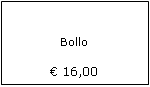 Spett.le Area Stazione c/o STT holdingviale Giovanni Falcone 30/a43121 ParmaPROCEDURA APERTA PER L’AFFIDAMENTO DEI LAVORI DI “BONIFICA E RIMOZIONE TOP-SOIL DELLE AREE DEL P.R.U. “AREA STAZIONE FF.S. – EX BOSCHI” 2° STRALCIO” IN PARMA. – CUP G91B08000530001CIG  75481534E7Il sottoscritto _______________________________________________________________nato a ________________________________________________ il _____________________residente nel Comune di	 ___________________________________________ Cap. ___________ Prov. ________Via _______________________________________ in qualità di ________________________________________della Ditta (nome/rag. sociale) ___________________________________________________________________ con sede legale in ________________________________________________ Cap. ____________ Prov. ________ Via ______________________________________ C.F. ______________________ P.IVA _________________________con espresso riferimento alla Ditta che rappresenta, OFFRE per l’esecuzione dei lavori oggetto del presente appalto un ribasso percentuale del  ………………….% (in lettere …………………………………………………………) sull’importo a base d’asta soggetto a ribasso.La ditta, ai sensi dell’art. 95, c. 10 del D.Lgs. n. 50/16, indica quali oneri aziendali interni per la sicurezza la somma di Euro ……………………… (in lettere ………………………………………………) e quali costi per la manodopera la somma di Euro………… (in lettere…………………………………………………………………………)Data ________________________Timbro e firma del legale rappresentante								______________________________con il numero di Repertorio Economico Amministrativo …………………………………………Denominazione ……………………………………………………………………………………Forma giuridica …………………………………………………………………………………...Sede ……………………………………………………………………………………………….Sedi secondarie e Unità locali …………………………………………………………………….Codice fiscale / P. IVA ……………………………………………………………………………Data di costituzione ……………………………………………………………………………….……………………………………………………..………………………………………….…………………………………….…………………………………QUALIFICANOMECOGNOMELUOGO E DATA DI NASCITARESIDENZACODICE FISCALEQUALIFICANOMECOGNOMELUOGO E DATA DI NASCITARESIDENZACODICE FISCALEQUALIFICANOMECOGNOMELUOGO E DATA DI NASCITARESIDENZACODICE FISCALEQUALIFICANOMECOGNOMELUOGO E DATA DI NASCITARESIDENZACODICE FISCALEQUALIFICANOMECOGNOMELUOGO E DATA DI NASCITARESIDENZACODICE FISCALEQUALIFICANOMECOGNOMELUOGO E DATA DI NASCITARESIDENZACODICE FISCALEQUALIFICANOMECOGNOMELUOGO E DATA DI NASCITARESIDENZACODICE FISCALEQUALIFICANOMECOGNOMELUOGO E DATA DI NASCITARESIDENZACODICE FISCALEQUALIFICANOMECOGNOMELUOGO E DATA DI NASCITARESIDENZACODICE FISCALEQUALIFICANOMECOGNOMELUOGO E DATA DI NASCITARESIDENZACODICE FISCALEQUALIFICANOMECOGNOMELUOGO E DATA DI NASCITARESIDENZACODICE FISCALEQUALIFICANOMECOGNOMELUOGO E DATA DI NASCITARESIDENZACODICE FISCALEQUALIFICANOMECOGNOMELUOGO E DATA DI NASCITARESIDENZACODICE FISCALEQUALIFICANOMECOGNOMELUOGO E DATA DI NASCITARESIDENZACODICE FISCALEQUALIFICANOMECOGNOMELUOGO E DATA DI NASCITARESIDENZACODICE FISCALENOME COGNOME LUOGO E DATA DI NASCITA RESIDENZA CODICE FISCALE* QUOTA %* se persona fisicaDENOMINAZIONE SEDE LEGALE CODICE FISCALE PARTITA IVA ** QUOTA %** se persona giuridicaQUALIFICANOMECOGNOMELUOGO E DATA DI NASCITARESIDENZACODICE FISCALEQUALIFICANOMECOGNOMELUOGO E DATA DI NASCITARESIDENZACODICE FISCALEDenominazione Operatore EconomicoDenominazione Operatore Economico% di partecipazione % di esecuzioneCapogruppo o consorziata equiparataMandante /esecutrice 1Mandante/ esecutrice 2Mandante/ esecutrice 3Mandante/ esecutrice 4100%100%